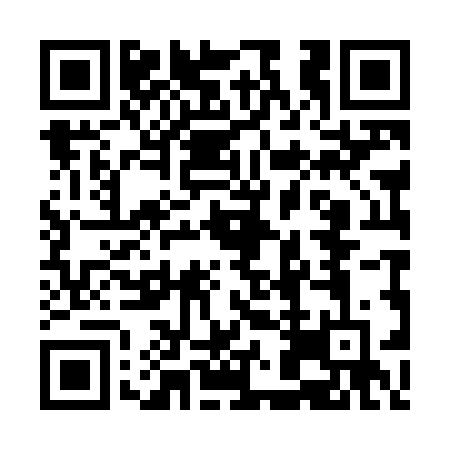 Ramadan times for Cote Blanche Landing, Louisiana, USAMon 11 Mar 2024 - Wed 10 Apr 2024High Latitude Method: Angle Based RulePrayer Calculation Method: Islamic Society of North AmericaAsar Calculation Method: ShafiPrayer times provided by https://www.salahtimes.comDateDayFajrSuhurSunriseDhuhrAsrIftarMaghribIsha11Mon6:156:157:211:174:407:137:138:1812Tue6:146:147:191:164:407:147:148:1913Wed6:136:137:181:164:417:147:148:2014Thu6:126:127:171:164:417:157:158:2015Fri6:116:117:161:164:417:167:168:2116Sat6:096:097:151:154:417:167:168:2217Sun6:086:087:141:154:417:177:178:2218Mon6:076:077:121:154:417:177:178:2319Tue6:066:067:111:144:417:187:188:2420Wed6:046:047:101:144:427:197:198:2421Thu6:036:037:091:144:427:197:198:2522Fri6:026:027:081:134:427:207:208:2623Sat6:016:017:061:134:427:207:208:2624Sun5:595:597:051:134:427:217:218:2725Mon5:585:587:041:134:427:227:228:2826Tue5:575:577:031:124:427:227:228:2827Wed5:565:567:021:124:427:237:238:2928Thu5:545:547:001:124:427:237:238:3029Fri5:535:536:591:114:427:247:248:3030Sat5:525:526:581:114:427:257:258:3131Sun5:515:516:571:114:427:257:258:321Mon5:495:496:561:104:427:267:268:322Tue5:485:486:541:104:427:267:268:333Wed5:475:476:531:104:427:277:278:344Thu5:455:456:521:104:427:287:288:345Fri5:445:446:511:094:427:287:288:356Sat5:435:436:501:094:427:297:298:367Sun5:425:426:491:094:427:297:298:368Mon5:405:406:471:084:427:307:308:379Tue5:395:396:461:084:427:317:318:3810Wed5:385:386:451:084:427:317:318:39